H2O Degree Offers Cell Modem Link from LoRaWAN Gateways to Cloud ServerCell modem upgrade eliminates need for local access to an internet router; enables flexibility in location of LoRaWAN gateway gathering data from network of wireless pulse counters connected to water, electric, BTU & gas meters, and flood detection devices.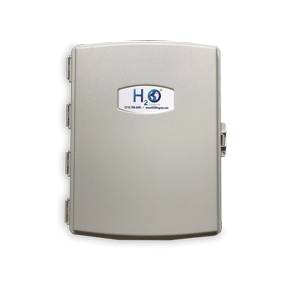 Bensalem, PA—December 15, 2021—H2O Degree, manufacturer of advanced two-way wireless submetering systems announces a cellular modem upgrade to its LIT1005 line-powered LoRaWAN gateway. The LIT1005 gateway now provides 4G-LTE connectivity enabling cell phone communications to and from the H2O Degree Cloud Server. This useful feature eliminates the need for an Ethernet connection to an internet service provider’s router. Or it can provide a redundant link to the cloud server should the internet service be interrupted. H2O Degree’s LoRaWAN-equipped devices utilize LoRaWAN Class A secure wireless 915 MHz technology offering line-of sight, bi-directional communications of over six miles, reducing the need for repeaters, even in large garden-style or high-rise buildings. In garden-style multi-family facilities, individual units can operate within a 1,000-foot radius from the gateway, covering a 70-plus-acre property. In high-rise buildings, LoRaWAN offers a 15-story radius from the gateway, ultimately covering a 30-story building with no repeaters. This simplifies the installation and lowers the cost of the entire installation.By utilizing H2O’s Smart Metering wireless data acquisition system and PC-based software, property managers and tenants are provided with the information needed to react quickly to flood alarms, faulty toilets, leaking faucets and water waste. The data provides landlords with accurate data for tenant billing. “The upgrade to our LIT1005 gateway expands the reach and flexibility of our LoRaWAN-based system,” says Don Millstein, H2O Degree’s President. “When an Ethernet router is not easily accessed, the LIT1005 can provide a simple and effective solution without any additional hardware. It is ideal for internet connectivity during the new construction phase.”To learn more about H2O Degree’s submetering and leak detection system, please go to www.h2odegree.com. A catalog can be downloaded here.About H2O Degree H2O Degree manufactures a broad line of wireless radio-based submetering and leak detection systems that measure individual apartment or condo use of water, domestic hot water energy, boiler and chiller energy, electricity, gas and BTUs. The systems are ideal for tenant billing, flood & leak detection reporting down to the toilet level and energy analytics. The company also offers Green Thermostats, which track energy use and apartment temperature while allowing tenants and property owners to set temperature set-points and schedules, adjust set-back temperatures when tenants are away or asleep, report HVAC maintenance issues, and provide control for vacant utility cost. For more information, please go to: www.h2odegree.com.Contacts:Suzy Abbott, Marketing ManagerH2O Degree215-788-8485sabbott@h2odegree.comGreg Evans, P.E., CEOWelComm, Inc.858-633-1911greg@welcomm.com